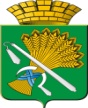 ГЛАВА КАМЫШЛОВСКОГО ГОРОДСКОГО ОКРУГАП О С Т А Н О В Л Е Н И Еот  08.02.2017 года  №  108						г.  КамышловОб утверждении Краткосрочного плана реализации региональной программы капитального ремонта общего имущества в многоквартирных домах на территории Камышловского городского округа на 2018-2020 годы  В соответствии с постановлением Правительства Свердловской области № 477-ПП от 03.06.2014г. «Об установлении Порядка утверждения краткосрочных планов реализации Региональной программы капитального ремонта общего имущества в многоквартирных домах Свердловской области на 2015–2044 годы», утвержденной постановлением Правительства Свердловской области от 22.04.2014г. № 306-ПП, Федеральным законом Российской Федерации от 06.10.2003г. № 131-ФЗ «Об общих принципах организации местного самоуправления в Российской Федерации», Законом Свердловской области от 19.12.2013г. № 127-ОЗ «Об обеспечении проведения капитального ремонта общего имущества в многоквартирных домах на территории Свердловской области», руководствуясь Уставом Камышловского городского округа, и.о. главы Камышловского городского округа ПОСТАНОВИЛ:Утвердить Краткосрочный план реализации региональной программы капитального ремонта общего имущества в многоквартирных домах на территории Камышловского городского округа на 2018-2020 годы (прилагается). Настоящее постановление опубликовать в газете «Камышловские известия» и разместить на официальном сайте Камышловского городского округа в информационно-телекоммуникационной сети «Интернет».Контроль за исполнением настоящего постановления оставляю за собой.И.о. главы Камышловского  городского округа                                              А.В. Половников